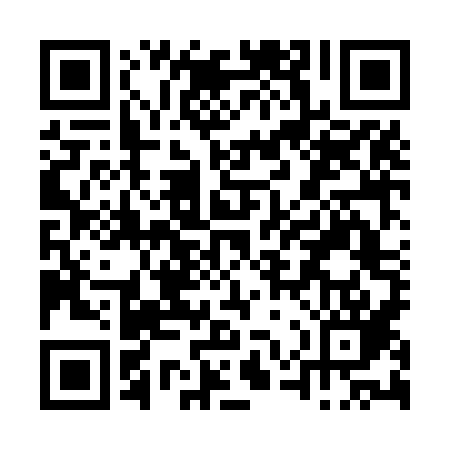 Prayer times for Castelo Branco, PortugalWed 1 May 2024 - Fri 31 May 2024High Latitude Method: Angle Based RulePrayer Calculation Method: Muslim World LeagueAsar Calculation Method: HanafiPrayer times provided by https://www.salahtimes.comDateDayFajrSunriseDhuhrAsrMaghribIsha1Wed4:476:301:276:228:2510:022Thu4:456:291:276:228:2610:033Fri4:436:271:276:238:2710:044Sat4:426:261:276:238:2810:065Sun4:406:251:276:248:2910:076Mon4:386:241:276:258:3010:097Tue4:376:231:266:258:3110:108Wed4:356:221:266:268:3210:129Thu4:346:211:266:268:3310:1310Fri4:326:201:266:278:3410:1411Sat4:316:191:266:278:3510:1612Sun4:296:181:266:288:3510:1713Mon4:286:171:266:288:3610:1914Tue4:266:161:266:298:3710:2015Wed4:256:151:266:298:3810:2116Thu4:236:141:266:308:3910:2317Fri4:226:131:266:318:4010:2418Sat4:206:121:266:318:4110:2619Sun4:196:111:266:328:4210:2720Mon4:186:111:276:328:4310:2821Tue4:176:101:276:338:4410:3022Wed4:156:091:276:338:4510:3123Thu4:146:081:276:348:4510:3224Fri4:136:081:276:348:4610:3325Sat4:126:071:276:358:4710:3526Sun4:116:071:276:358:4810:3627Mon4:106:061:276:358:4910:3728Tue4:096:051:276:368:5010:3829Wed4:086:051:276:368:5010:3930Thu4:076:041:286:378:5110:4131Fri4:066:041:286:378:5210:42